Beannacht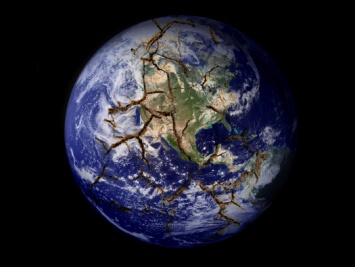 On the day whenthe weight deadenson your shouldersand you stumble,may the clay danceto balance you.And when your eyesfreeze behindthe grey windowand the ghost of lossgets in to you,may a flock of colours,indigo, red, greenand azure bluecome to awaken in youa meadow of delight.When the canvas fraysin the curach of thoughtand a stain of oceanblackens beneath you,may there come across the watersa path of yellow moonlightto bring you safely home.May the nourishment of the earth be yours,may the clarity of the light be yours,may the fluency of the ocean be yours,may the protection of the ancestors be yours.And so may a slowwind work these wordsof love around you,an invisible cloakto mind your life.J O’Donohue“Anam cara”